MEMORANDO-CIRCULAR Nº/2023/ DPE 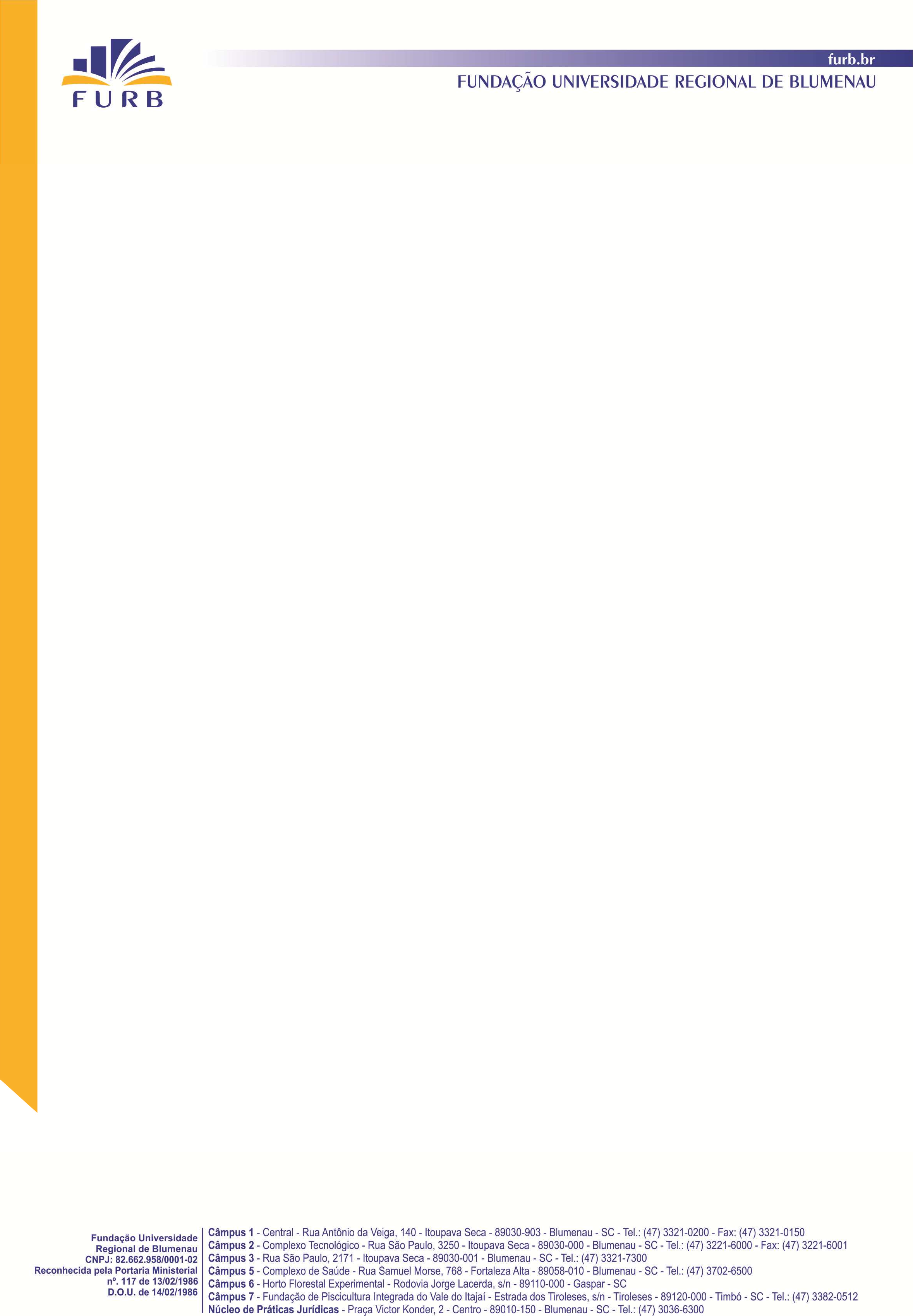 Em, 23 de janeiro de 2023.                                                                           Para: Diretores de Centro Assunto: Assessoria PedagógicaComunicamos aos senhores diretores de Centro que, a partir de 10 de fevereiro de 2023, a PROEN disponibilizará uma equipe de assessoria pedagógica para acompanhamento de atividades relativas ao ensino na universidade. Pedimos que sejam informados todos os coordenadores de cursos e chefias de departamentos.Atenciosamente,Fulano de TalChefe da Divisão de Políticas Educacionais